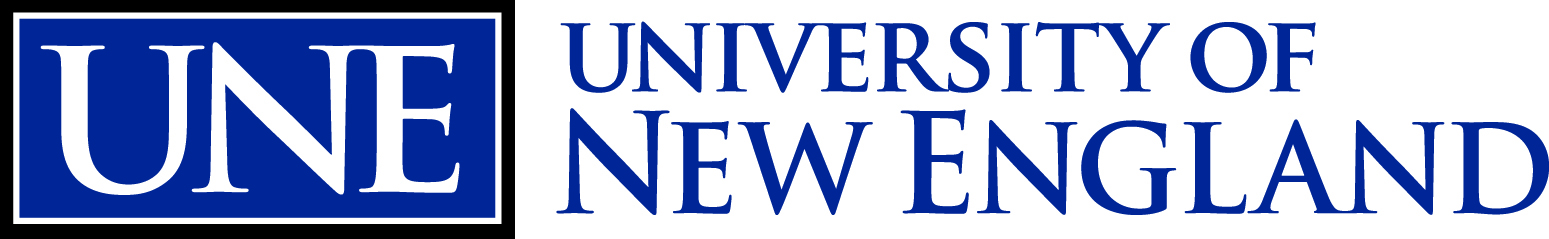 Cross Cultural Immersion in Healthcare, GHANA  - Recommendation FormDear evaluator, _____________________________________, a student at the University of New England is applying to travel to Ghana as part of the University’s Cross Cultural Health Immersion trip. As part of the application, we would like to get your perspective of this student’s preparedness for this experience. Your honest feedback to the questions below and any comments as to the student’s strengths and weaknesses are important to the selection process.Capacity in which you know the candidate:__________________________________________________________________________________________Name, Title & Signature: _______________________________________________________________________________________________________Strongly DisagreeDisagreeUndecidedAgreeStrongly AgreeN/AThis student is strong academically.□□□□□This student works well with others.□□□□□This student displays appropriate professionalism.□□□□□This student would be a strong part of an interprofessional health-care team.□□□□□This student can both lead and follow as the situation dictates.□□□□□This student will assimilate well in another culture.□□□□□This student has strong problem-solving skills.□□□□□Please make any additional comments that you think the selection committee should know about this student:Do you recommend this student to participate without reservation?   Yes □    N□Please make any additional comments that you think the selection committee should know about this student:Do you recommend this student to participate without reservation?   Yes □    N□Please make any additional comments that you think the selection committee should know about this student:Do you recommend this student to participate without reservation?   Yes □    N□Please make any additional comments that you think the selection committee should know about this student:Do you recommend this student to participate without reservation?   Yes □    N□Please make any additional comments that you think the selection committee should know about this student:Do you recommend this student to participate without reservation?   Yes □    N□Please make any additional comments that you think the selection committee should know about this student:Do you recommend this student to participate without reservation?   Yes □    N□Please make any additional comments that you think the selection committee should know about this student:Do you recommend this student to participate without reservation?   Yes □    N□